Front Panel Signal Distribution Module for the F1TDC								Ed Jastrzembski								Data Acquisition Group								5/12/09Summary	The signal distribution module supports a set of up to five F1TDC modules through their front panel interfaces.  Common CLOCK, START, TRIGGER, and SYNC_RESET signals are distributed with low skew to each of the F1TDC boards.  BUSY signals from the F1TDC modules are collected and ORed together.  The signal distribution module can serve as the source of the common 40 MHz system CLOCK, or an external CLOCK signal can be accepted.  The module can also generate a local SYNC_RESET pulse instead of using the external SYNC_RESET input.   The programmer has access to the current BUSY status of the set of connected F1TDC modules.The module requires a VME64x backplane.Input/Output Signals	Figure 1 identifies the front panel connectors.  Tables 1 - 4 describes the signals carried and their pin assignments.	Table 1.  Connector A signal definition. (Pin 1 is lower-right.)		Signal name 		Direction	Level		Pin # (Q(+), /Q(-))		EXT CLOCK		input		LVPECL	14, 13		----------			--------		-----------	12, 11		CLOCK		output		LVPECL	10, 9		CLOCK		output		LVPECL	8, 7		CLOCK		output		LVPECL	6, 5		CLOCK		output		LVPECL	4, 3		CLOCK		output		LVPECL	2, 1	Table 2.  Connector B signal definition.  (Pin 1 is lower-right.)		Signal name 		Direction	Level		Pin # (Q(+), /Q(-))		EXT START		input		NECL		10, 9		EXT SYNC_RESET 	input		NECL		8, 7		EXT TRIGGER	input		NECL		6, 5		(Ground) 		------		(0 V)		4, 3		OR BUSY		output		NECL		2, 1	Table 3.  Connector C-F signal definition.  (C-F: top-to-bottom Lemo connectors.)		Signal name 		Direction	Level		Connector		EXT START		input		NIM		C		EXT SYNC_RESET 	input		NIM		D		EXT TRIGGER	input		NIM		E		OR BUSY		output		NIM		FTable 4.  Connector 1-5 signal definition.  (Pin 1 is lower-right.)		Signal name 		Direction	Level		Pin # (Q(+), /Q(-))		START			output		NECL		10, 9		SYNC_RESET 		output		NECL		8, 7		TRIGGER 		output		NECL		6, 5		-------- 			--------		--------    	4, 3		BUSY 			input		NECL		2, 1Note:	 Inputs with the same name on connectors B & C-E are ORed together.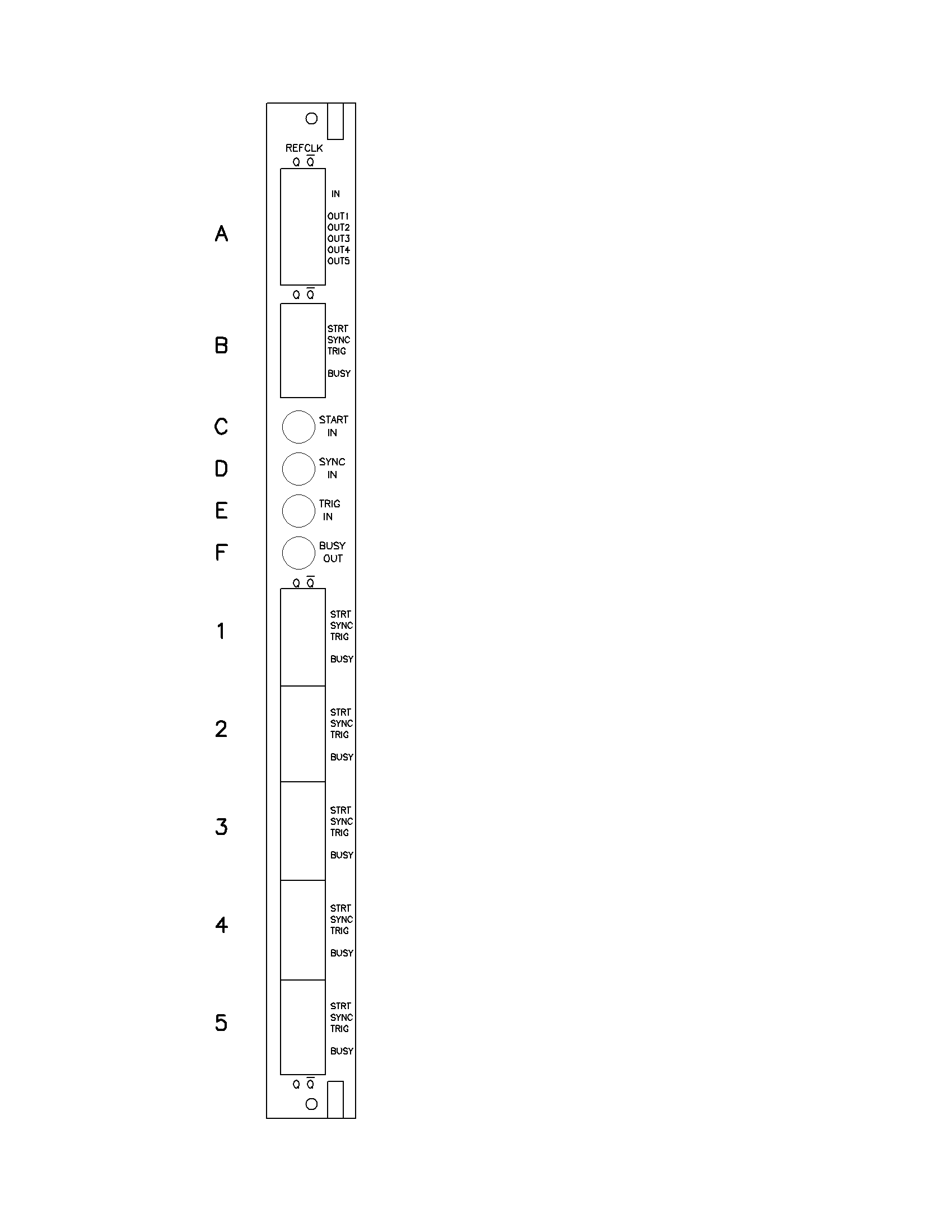 Figure 1.  Front panel layout Module Registers	The module is programmed by the user through VMEbus protocols (ANSI/IEEE STD1014-1987).  The device meets all VMEbus standards.  The module is categorized as an A16-D16 VME64x slave.   All storage locations can be accessed as both Short Supervisory and Short Non-privileged data. 	The base address (A15 – A4) is selected by DIP switches on the board.  An open switch element represents a ‘1’.  The module occupies 16 bytes of VME address space organized in eight 2-byte registers.  Two registers are currently defined.  The remaining space is reserved for testing and future use.   1.  CONTROL/STATUS REGISTER (CSR)	[addr = 0] 	(0)  CLOCK SELECT (R/W) – ‘0’ = external, ‘1’ = internal. (1)  SYNC_RESET SELECT (R/W) – ‘0’ = external, ‘1’ = internal.	(2) – (6) – not used (read as ‘0’) (7)  BUSY STATUS (R) – state of the BUSY output of the module (‘1’ = BUSY asserted =  ‘OR’ of all connected F1TDC modules). 	(8) – (15) – not used (read as ‘1’).2.  CONTRL (CTRL)	(Write only)   [addr = 2]	(0)  INITIALIZE (W) – writing a ‘1’ to this bit resets the board to the power-up state. (1)  PULSE SYNC_RESET (W) – writing a ‘1’ to this bit generates a pulse on the SYNC_RESET outputs if  CSR(1) = 1.	(2) – (15) – not used.Notes:	(1) Power-up / initialize state:  CSR = 0.(CSR = 0 => use external CLOCK and external SYNC_RESET inputs.)